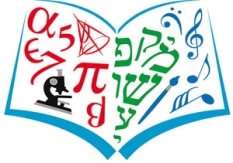 Voici une proposition de trousseau  pour préparer la valise de votre enfant:Linge : Toutes les affaires ainsi que le sac de voyage doivent être obligatoirement marqués au nom de l’enfant.  Objets de valeur : Nous déclinons toute responsabilité quant à la perte d’objets de valeur : bijoux, portable, appareil photoTraitement médical :En cas de traitement médical, mettre dans la valise une trousse marquée au nom de l’enfant contenant les  boites de médicaments et  l’ordonnance. Aucun médicament ne sera administré sans prescription médicale.Préciser la prise de traitement  aux accompagnateurs le jour du départ.Argent de poche : Il ne doit pas excéder 20 euros par enfant et sera remis dans une enveloppe nominative indiquant le montant , le jour du départ  Communication : Afin de privilégier le « vivre ensemble » durant la classe de neige  et d’éviter tout incident (perte, utilisation exagérée…), le portable sera remis aux enseignants après l’installation au chalet et restitué le jour du retour. Nous vous remercions d’avance pour votre collaboration.Vous pourrez avoir des nouvelles de vos enfants via le site internet dédié dont l’adresse vous seracommuniquée ultérieurement . Une feuille de route  sera remise à vos enfants très prochainement.Equipement personnelEquipement ski1 serviette de bain1 drap de bain ou peignoir1 trousse de toilette complète : brosse à dent, dentifrice, savon, shampoing, brosse à cheveux, mouchoirs……1 pyjama 1 paire de chaussons1 paire de basket5 slips ou culottes5 maillots de corps ou tee-shirts5 paires de chaussettes2 pantalons1 jogging2 pulls ou sweat-shirts5 tee-shirts manches longues ou sous pulls1 anorak1 combinaison ou pantalon de ski1 paire d’après ski2 gros pulls ou polaires3 paires de chaussettes de ski2 collants1 bonnet, 1 écharpe2 paires de gants de ski1 paire de lunettes solaires1 masque de ski obligatoire1 serviette de bain1 drap de bain ou peignoir1 trousse de toilette complète : brosse à dent, dentifrice, savon, shampoing, brosse à cheveux, mouchoirs……1 pyjama 1 paire de chaussons1 paire de basket5 slips ou culottes5 maillots de corps ou tee-shirts5 paires de chaussettes2 pantalons1 jogging2 pulls ou sweat-shirts5 tee-shirts manches longues ou sous pulls1 anorakA mettre obligatoirement dans la valise :1 serviette de bain1 drap de bain ou peignoir1 trousse de toilette complète : brosse à dent, dentifrice, savon, shampoing, brosse à cheveux, mouchoirs……1 pyjama 1 paire de chaussons1 paire de basket5 slips ou culottes5 maillots de corps ou tee-shirts5 paires de chaussettes2 pantalons1 jogging2 pulls ou sweat-shirts5 tee-shirts manches longues ou sous pulls1 anorak1 sac en toile pour le linge 1 tube de crème solaire « écran total »1 tube de protection pour les lèvres1 trousse complète, 1 cahier de bibliothèque, un jeu de société 1 sidour, 2 kippot pour les garçons